OPSEU JOB DESCRIPTION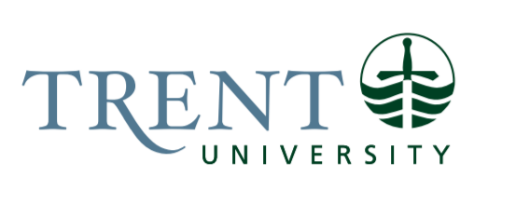 Job Title: 		Gzowski College Administrative and Project Assistant Job Number:			A-434 | VIP: 1713		Band:			OPSEU- 5	NOC:			1221	Department: 			Gzowski College					Supervisor Title: 	College PrincipalLast Reviewed:			December 23, 2021Job Purpose:Reporting to the College Principal, and working closely with the College Principal and College Assistant, the Administrative and Project Assistant is responsible for supporting and promoting collegiate programs and events. The position may require collaboration with student and professional staff in all college offices, and staff in Communications and Enrolment. The Administrative and Project Assistant supports the college’s outreach strategy and maintains digital and print communications created in and for the college while also updating university-wide websites and calendars as needed to promote collegiate events to students, staff, faculty, alumni, and the broader community, and working with the Trent Communications team more closely as-needed.Key Activities:Administrative SupportMaintains and updates departmental (college) website, including links and descriptions for event registration Assists with developing strategies to promote collegiate events effectively in the college, across campus, and as-needed in the wider communitySupports student staff in the creation and editing of weekly college e-newsletterAssesses target audience for college events and helps plan promotional and communications strategy based on intended audienceWorks with the College Assistant and College Principal to create and maintain a consistent social media presence for the college Updates and maintains departmental calendars and provides event information for university-wide calendars as neededGathers information, testimonials and media related resources to promote and strengthen the college identityProject SupportCoordinates infrastructure support (ex. booking space, catering, parking, cleaning, audio-visual equipment, and teleconference) as-needed to support college programming Coordinates with student and professional staff as-needed to confirm adequate staffing for college eventsWorks with College Principal and College Assistant to create event plans for college programsHelps assess collegiate programming to determine appropriate breadth, quantity, and quality of events and programsHelps ensure that college staff, college student staff, and members/fellows of the college are aware of all relevant event information, including college services, supports and programmingSupports delegation of projects to student staff and supports students on project planning when neededOtherParticipates in departmental meetings and committees as requiredAttends college events and programs as requiredSome evening and weekend work requiredOther duties as assignedEducation Required:University degree (general) required.Experience/Qualifications Required:Two years related experience preferred in the areas of project management and/or in creating/maintaining resources for programming and outreachWell organized, results driven, with effective time-management skills and ability to focus on multiple prioritiesExpert working knowledge of all social media platforms and experience with event planning and promotionDemonstrated strong written/spoken communication skills and attention to detailDemonstrated strength in project and event management, organization, evaluation, and reportingDemonstrated experience editing, updating, and maintaining websitesAbility to work independentlyStrong understanding of equity, diversity and inclusion in a postsecondary environmentExcellent knowledge of the Microsoft Office Suite with strong virtual communication skillsHigh degree of enthusiasm, creativityDemonstrated ability to maintain confidentiality